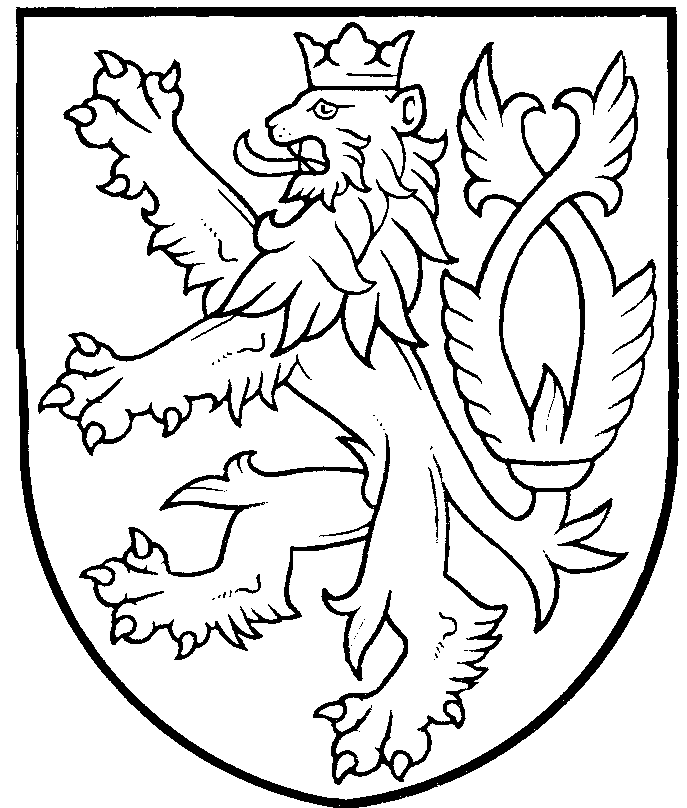 Zeměměřický a katastrální inspektorát v OpavěPraskova 194/11, 746 01 Opava
tel.: 553 698 181
fax: 553 698 219
eMail: zki.opava@cuzk.cz ID datové schránky: h87adr8R O Z H O D N U T Í                                                                                                    Č.j.: ZKI-P-3/671/2012-40/11                                                                                                 V Opavě dne 14. března 2013Účastník řízení:  Ing. XY., narozený dne xxx, trvale bytem xxxZeměměřický a katastrální inspektorát v Opavě (dále jen „ZKI v Opavě“), zastoupený ředitelem Ing. Bc. Richardem Mrázkem, jako správní orgán věcně a místně příslušný podle § 4 písm. f) a přílohy č. 1 zákona č. 359/1992 Sb., o zeměměřických a katastrálních orgánech, v platném znění, k projednání porušení pořádku na úseku zeměměřictví podle § 17b odst. 1 písm. a) zákona č. 200/1994 Sb., o zeměměřictví a o změně a doplnění některých zákonů souvisejících s jeho zavedením, v platném znění (dále jen „zákon o zeměměřictví“), rozhodl podle zákona č. 500/2004 Sb., správní řád, v platném znění,t a k t o :1)	Ing. XY., narozený dne xxx, trvale bytem xxx, se jako fyzická osoba při výkonu své podnikatelské činnosti    d o p u s t i l      porušení pořádku na úseku zeměměřictví podle § 17b odst. 1 písm. a) zákona o zeměměřictví, neboť se dopustil jednání uvedeného v § 17a odst. 1 písm. e) citovaného zákona, tj. vykonal zeměměřické činnosti, aniž k tomu byl odborně způsobilý.Ing. XY porušil pořádek na úseku zeměměřictví a jiného správního deliktu se dopustil tím, že ve své firmě Ing. XY, IČO: xxx, s místem podnikání xxx, s předmětem podnikání „výkon zeměměřických činností“ podle živnostenského listu č.j.: xxx vydaného Okresním úřadem xxx, okresním živnostenským úřadem dne xxx, vykonal v době od 11.2.2011 do 4.9.2012 zeměměřické činnosti při vyhotovení 106 geometrických plánů a u 4 zakázek týkajících se vytyčení hranic pozemků v rozporu s ustanovením § 3 odst. 3 zákona o zeměměřictví, tj. bez odborné způsobilosti.Jednalo se o geometrické plány, jejichž náhodný výběr je uveden v tabulce, a 4 dokumentace o vytyčení hranice pozemků založené v měřické dokumentaci Katastrálního úřadu pro xxx kraj, Katastrálního pracoviště xxx:Vytýkané zjištění je rozvedeno v odůvodnění tohoto rozhodnutí.2)	ZKI v Opavě ukládá Ing. XY za výše uvedené porušení pořádku na úseku zeměměřictví podle § 17b odst. 2 zákona o zeměměřictví p o k u t u    v e    v ý š i    2 0 . 0 0 0    K č(slovy: dvacettisíckorunčeských). Pokuta je splatná do 30 dnů ode dne nabytí právní moci tohoto rozhodnutí na bankovní účet Celního úřadu pro Moravskoslezský kraj, náměstí Svatopluka Čecha 547/8, Přívoz, 702 00 Ostrava 2, vedený u České národní banky, číslo účtu 3754-97729761/0710 (konstantní symbol pro úhradu internetovým bankovnictvím 1148 a pro úhradu složenkou či formou bankovního příkazu 1149, variabilní symbol xxx) a je příjmem státního rozpočtu České republiky podle § 17c odst. 2 zákona o zeměměřictví.O d ů v o d n ě n í :I.Dne 22.8.2012 bylo ZKI v Opavě doručeno anonymní podání, ve kterém bylo kromě jiného uvedeno, že „… Ing. XY nemá požadované vzdělání pro výkon zeměměřických činností, přesto jej provádí (viz příloha: ZPMZ č. xxx k.ú. xxx, ZPMZ č. xxx k.ú. xxx a spousta dalších).“ Nahlédnutím do veřejné části Živnostenského rejstříku (www.rzp.cz) ZKI v Opavě zjistil, že Ing. XY, narozený dne xxx, trvale bytem xxx, je od 28.2.2000 fyzickou podnikající osobou (IČO: xxx) s předmětem podnikání „výkon zeměměřických činností“. Jako odpovědný zástupce za tento výkon byl ve firmě Ing. XY v době od 28.2.2000 do 30.1.2002 ustanoven Ing. L.H., v době od 31.1.2002 do 8.3.2011 Ing. J.W. a ode dne 1.8.2011 Ing. J.N. narozený dne xxx, trvale bytem xxx. Posledně jmenovaný je zároveň úředně oprávněný zeměměřický inženýr s úředním oprávněním pro ověřování výsledků zeměměřických činností (dále jen „úřední oprávnění“) v rozsahu podle § 13 odst. 1 písm. a) až c) zákona o zeměměřictví, vedený v seznamu fyzických osob, kterým bylo Českým úřadem zeměměřickým a katastrálním (dále jen „Úřad“) vydáno úřední oprávnění, pod položkou xxx. Ve smyslu ustanovení § 7 odst. 1 a přílohy 2 zákona č. 455/1991 Sb., o živnostenském podnikání, v platném znění (dále jen „živnostenský zákon“), je výkon zeměměřických činností živností vázanou na odbornou způsobilost. Podle § 11 odst. 1 a 2 živnostenského zákona podnikatel může provozovat živnost prostřednictvím odpovědného zástupce, který musí mimo jiné splňovat zvláštní podmínky provozování živnosti podle § 7 odst. 1. Odpovědný zástupce se pak jmenovitě uvádí ve veřejné části Živnostenského rejstříku. Podle § 11 odst. 4 písm. a) živnostenského zákona podnikatel musí (je povinen) ustanovit odpovědného zástupce, pokud sám nesplňuje zvláštní podmínky provozování živnosti podle § 7 odst. 1, tj. kromě jiného pokud nemá potřebné odborné vzdělání, kterým je podle § 3 odst. 4 zákona o zeměměřictví ukončené středoškolské nebo vysokoškolské vzdělání zeměměřického směru.S ohledem k výše uvedenému a ke skutečnosti, že Ing. XY byl v popisovém poli záznamu podrobného měření změn (dále jen „ZPMZ“) č. xxx katastrální území (dále jen „k.ú.“) xxx a ZPMZ č. yyy k.ú. yyy uveden jako osoba, která provedla měření za účelem vyhotovení příslušných geometrických plánů č. xxx a č. yyy, obrátil se ZKI v Opavě na Ing. XY s žádostí zn.: ZKI-J-40/671/2012-40 ze dne 5.9.2012 o poskytnutí dokladů o jeho ukončeném středoškolském nebo vysokoškolském vzdělání zeměměřického směru (Ing. XY doručeno dne 6.9.2012). Dne 21.9.2012 byla ZKI v Opavě doručena odpověď ze dne 19.9.2012 (dále jen „Odpověď ze dne 19.9.2012“), ve které Ing. XY kromě jiného uvedl, že nemá ukončené vzdělání zeměměřického směru a uznává, že není odborně způsobilou osobou podle § 3 odst. 4 zákona o zeměměřictví.Nahlédnutím do informačního systému katastru nemovitostí a měřické dokumentace Katastrálního úřadu pro xxx kraj, Katastrálního pracoviště xxx (dále jen „Katastrální úřad“) ZKI v Opavě zjistil, že v době od 20.4.2011 do 11.9.2012 požádal Ing. J.N., Katastrální úřad jako ověřovatel o potvrzení 106 geometrických plánů, které byly vyhotoveny ve firmě Ing. XY (IČO: xxx) a u kterých Ing. XY v době od 11.2.2011 do 4.9.2012 vykonal měřické a výpočetní práce (viz příloha č. 1 spisu).Katastrálnímu úřadu byly dále předány k založení do měřické dokumentace 4 dokumentace o vytyčení hranice pozemku (dále jen „dokumentace o vytyčení“) vyhotovené ve firmě Ing. XY (IČO: xxx), při jejichž zpracování vykonal v době od 13.12.2011 do 7.8.2012 měřické a výpočetní práce Ing. XY a u nichž Ing. J.N. v době od 30.1.2012 do 11.8.2012 ověřil, že svými náležitostmi a přesností odpovídají právním předpisům, a byl zároveň uveden jako vytyčovatel (viz výše uvedená tabulka).Na základě výsledků přípravného řízení ZKI v Opavě zahájil podle § 67 odst. 3 zákona č. 200/1990 Sb., o přestupcích, v platném znění (dále jen „zákon o přestupcích“), přestupkové řízení pro porušení pořádku na úseku zeměměřictví podle § 17a odst. 1 písm. e) zákona o zeměměřictví, když platná právní úprava stanoví:„zeměměřickými činnostmi jsou“ mimo jiné „činnosti při vyhotovování geometrických plánů a vytyčování hranic pozemků“ (§ 3 odst. 1 zákona o zeměměřictví), „zeměměřické činnosti jsou oprávněny vykonávat pouze odborně způsobilé osoby“ (§ 3 odst. 3 zákona o zeměměřictví),„za odborně způsobilou osobu k výkonu zeměměřických činností se považuje fyzická osoba s ukončeným středoškolským nebo vysokoškolským vzděláním zeměměřického směru“ (§ 3 odst. 4 zákona o zeměměřictví), „přestupku na úseku zeměměřictví se dopustí ten, kdo vykoná zeměměřickou činnost, aniž je k tomu odborně způsobilý“ [§ 17a odst. 1 písm. e) zákona o zeměměřictví].Přestupkové řízení spisová značka (dále jen „sp.zn.“) ZKI-P-3/671/2012 bylo zahájeno dnem doručení oznámení o zahájení řízení č.j.: ZKI-P-3/671/2012-40/1 ze dne 9.10.2012            Ing. XY (dále též „účastník řízení“), tj. dnem 11.10.2012. ZKI v Opavě zahájil přestupkové řízení z moci úřední podle § 46 odst. 1 zákona č. 500/2004 Sb., správní řád, v platném znění (dále jen „správní řád“), jako orgán státní správy věcně příslušný podle § 4 písm. f) zákona č. 359/1992 Sb., o zeměměřických a katastrálních orgánech, v platném znění (dále jen „zákon č. 359/1992 Sb.“), a místně příslušný s výkonem působnosti pro územní obvod xxx kraje podle přílohy č. 1 k citovanému zákonu, když předmětné výsledky zeměměřických činností byly předloženy k využití pro účely katastru nemovitostí výše uvedenému Katastrálnímu úřadu.Za účelem výslechu účastníka řízení a uplatnění jeho práv ve smyslu § 36 odst. 2 správního řádu a § 73 odst. 2 zákona o přestupcích nařídil ZKI v Opavě pod č.j.: ZKI-P-3/671/2012-40/2 ze dne 9.10.2012 ústní jednání podle § 74 odst. 1 zákona o přestupcích na den 30.10.2010 a Ing. XY k tomuto jednání předvolal (§ 59 správního řádu). Nařízení ústního jednání a předvolání bylo účastníkovi řízení doručeno dne 11.10.2012 spolu s oznámením o zahájení řízení č.j.: ZKI-P-3/671/2012-40/1. Z ústního jednání, kterého se dne 30.10.2012 zúčastnili Ing. XY a za ZKI v Opavě Ing. Bc. Richard Mrázek a Ing. Hana Kaňoková, byl sepsán protokol č.j.: ZKI-P-3/671/2012-40/3, který účastník řízení bez výhrad téhož dne podepsal. Předmětem ústního jednání bylo zjištění, že podle údajů příslušných ZPMZ Ing. XY v době od 11.2.2011 do 4.9.2012 vykonal měřické a výpočetní práce při vyhotovení 106 geometrických plánů a v době od 13.12.2011 do 7.8.2012 u 4 zakázek týkajících se vytyčování hranic pozemků, což jsou podle ustanovení § 3 odst. 1 zákona o zeměměřictví zeměměřické činnosti.Účastník řízení k dané věci uvedl, že v předmětných geometrických plánech a dokumentaci o vytyčení je sice uvedeno strojově jeho jméno, ale nikde není připojen jeho vlastnoruční podpis. Ing. J.N. působil jako vytyčovatel nejen při samotném vytyčování, jehož výsledkem byla jen dokumentace o vytyčení (viz výše uvedená řízení OR), ale i při vytyčování, které bylo součástí vyhotovení geometrického plánu pro rozdělení pozemku (viz např. výše uvedená řízení PGP-xxx/2011 a PGP-yyy/2012). Veškeré měřické a výpočetní práce byly vykonávány pod odborným dohledem Ing. J.N. Dále účastník řízení uvedl, že od 18.9.2012 spolupracuje s další odborně způsobilou osobou Ing. J.S. a předložil kopii jeho vysokoškolského diplomu reg. číslo VUT: xxx z Vysokého učení technického v Brně k založení do spisu. Uvedl, že se po celou dobu snažil získat vzdělání zeměměřického směru. Odkázal i na písemnou odpověď Úřadu ze dne 19.11.2009 č.j.: ČÚZK-5900/2009-15 (kopie citované odpovědi byla založena do spisu) a uvedl, že se dne 3.10.2012 přihlásil k jednotlivé zkoušce na Střední průmyslové škole stavební Ostrava z předmětu geodézie (kopie přihlášky byla založena do spisu). Dále předložil vysokoškolský index z Vysoké školy báňské v Ostravě vydaný dne 11.9.1981, ve kterém je na straně 10 a 11 potvrzení  o složení zkoušky z geodézie a kartografie dne 21.6.1983 (částečná kopie indexu byla založena spisu) a uvedl, že v období od dubna roku 1992 do dubna roku 2001 pracoval ve dvou geodetických firmách, kde získával potřebné zkušenosti z oboru geodézie.Při ústním jednání Ing. XY předložil originál vysvědčení o maturitní zkoušce číslo maturitního protokolu 24 ze dne 2.6.1981, a to ve studijním oboru 28-51-6 chemická technologie na Střední průmyslové škole xxx, a originály diplomu č. C xxx ze dne xxx z Vysoké školy báňské v Ostravě, hornicko-geologické fakulty, ve studijním oboru „Technika a technologie hlubinného vrtání“ a vysvědčení o státní závěrečné zkoušce. Dále předložil originál živnostenského listu č.j.: xxx s předmětem podnikání „výkon zeměměřických činností“, který mu jako fyzické osobě vydal Okresní úřad xxx, okresní živnostenský úřad dne 21.4.2000 s datem vzniku živnostenského oprávnění 28.2.2000. ZKI v Opavě pořídil se souhlasem účastníka řízení z předložených originálů fotokopie a založil je do spisu. Žádný z předložených dokladů o získaném vzdělání není dokladem o ukončeném středoškolském nebo vysokoškolském vzdělání zeměměřického směru, neboť středoškolské vzdělání nebylo získáno ve studijním oboru geodézie a vysokoškolské vzdělání ve studijním oboru geodézie nebo jiném uvedeném v § 16 odst. 1 vyhlášky č. 31/1995 Sb., v platném znění.ZKI v Opavě na základě ústního jednání nejprve dospěl k závěru, že Ing. XY v době od 11.2.2011 do 4.9.2012 vykonal zeměměřické činnosti, tj. měřické a výpočetní práce při vyhotovení 106 geometrických plánů a u 4 zakázek týkajících se vytyčování hranic pozemků. Tyto zeměměřické činnosti vykonal v rozporu s ustanovením § 3 odst. 3 zákona o zeměměřictví, neboť podle výše uvedených dokladů o získaném vzdělání není osobou odborně způsobilou k jejich výkonu. Skutečnost, že není odborně způsobilou osobou k výkonu zeměměřických činností podle § 3 odst. 4 zákona o zeměměřictví, uznal i sám účastník řízení již ve své „Odpovědi ze dne 19.9.2012“ (viz str. 3 tohoto rozhodnutí).Následně ZKI v Opavě dospěl k závěru, že Ing. XY vykonal zeměměřické činnosti, aniž k tomu byl odborně způsobilý, při výkonu své podnikatelské činnosti, neboť z popisového pole předmětných geometrických plánů, dokumentací o vytyčení a příslušných ZPMZ vyplývá, že všechny předmětné výsledky zeměměřických činností, při jejichž vyhotovení vykonal zeměměřické činnosti účastník řízení Ing. XY, byly vyhotoveny ve firmě Ing. XY, IČO: xxx, s místem podnikání xxx (původně yyy), tj. podle předloženého originálu živnostenského listu č.j.: xxx ze dne 21.4.2000 ve firmě účastníka řízení s předmětem podnikání „výkon zeměměřických činností“. Na základě výše uvedeného ZKI v Opavě řízení o přestupku zastavil ve smyslu ustanovení § 76 odst. 1 písm. a) zákona o přestupcích, neboť dospěl k závěru, že se nejedná o skutek, o němž se vede přestupkové řízení, když platná právní úprava stanoví:„jiného správního deliktu na úseku zeměměřictví se dopustí fyzická osoba při výkonu své podnikatelské činnosti, dopustí-li se jednání uvedeného v § 17a odst. 1“ zákona o zeměměřictví [§ 17b odst. 1 písm. a) zákona o zeměměřictví], a „správní orgán řízení o přestupku zastaví, jestliže v něm zjistí, že skutek, o němž se řízení vede“, mimo jiné „není přestupkem“ [§ 76 odst. 1 písm. a) zákona o přestupcích].Rozhodnutí ZKI v Opavě č.j.: ZKI-P-3/671/2012-40/4 ze dne 9.11.2012 o zastavení řízení o přestupku (vypraveno dne 9.11.2012) bylo účastníkovi řízení doručeno dne 12.11.2012.II.Proti rozhodnutí o zastavení přestupkového řízení č.j.: ZKI-P-3/671/2012-40/4 a jeho překvalifikování na jiný správní delikt se účastník řízení v zákonem stanovené lhůtě odvolal. Odvolání ze dne 22.11.2012 bylo ZKI v Opavě doručeno dne 23.11.2012 bez podpisu účastníka řízení, podepsané pak dne 26.11.2012 po telefonickém upozornění ZKI v Opavě. V odvolání Ing. XY uvedl: „Nejsem právnická osoba a jako fyzická osoba jsem nikdy nezaměstnával, ani v mé firmě nebyli v jiném pracovně právním vztahu lidé bez odborné způsobilosti ve smyslu zeměměřických zákonů a živnostenského zákona. Zeměměřické činnosti jsem vykonával za všestranné spolupráce, dohledu, kontroly, přispění, pomoci a v součinnosti s p. Ing. J.N., úředně oprávněným zeměměřickým inženýrem. V mé firmě pracovali v inkriminované době včetně mne 2 lidé, nešlo o žádný velký podnik“.ZKI v Opavě odvolání v rámci autoremedury nevyhověl, neboť podle dokladů o ukončeném středoškolském a vysokoškolském vzdělání není pochyb o tom, že Ing. XY není osobou odborně způsobilou k výkonu zeměměřických činností, a přesto je, jak vyplývá z údajů ZPMZ, na jejichž podkladě byly vyhotoveny předmětné geometrické plány nebo jejichž přílohu tvoří předmětné dokumentace o vytyčení, vykonal. Takovéto jednání naplňuje podstatu porušení pořádku na úseku zeměměřictví a podle § 17a odst. 1 písm. e) zákona o zeměměřictví je hodnoceno jako přestupek.Z popisových polí předmětných výsledků zeměměřických činností a jejich ZPMZ dále vyplývá, že byly vyhotoveny ve firmě Ing. xxx, IČO: xxx, s místem podnikání xxx. Při ústním jednání, kdy Ing. XY předložil živnostenský list č.j.: xxx, který mu byl vydán jako fyzické osobě za účelem živnostenského podnikání s předmětem podnikání „výkon zeměměřických činností“, tak vyšlo najevo (bylo prokázáno), že se jedná o totožnou osobu, která shora uvedené zeměměřické činnosti vykonala, aniž k tomu byla odborně způsobilá. Jestliže se jednání uvedeného v § 17a odst. 1 zákona o zeměměřictví dopustí fyzická osoba při výkonu své podnikatelské činnosti, dopouští se podle § 17b odst. 1 písm. a) zákona o zeměměřictví jiného správního deliktu. Protože ZKI v Opavě neshledal podmínky pro postup podle § 87 správního řádu, neboť setrval na svém závěru, že protiprávní jednání účastníka řízení Ing. XY není přestupkem, ale jiným správním deliktem, a zastavení přestupkového řízení pro porušení pořádku na úseku zeměměřictví podle § 17a odst. 1 písm. e) zákona o zeměměřictví je tedy namístě, postoupil odvolání Ing. XY spolu se spisovým materiálem a svým vyjádřením č.j.: ZKI-P-3/671/2012-40/5 ze dne 30.11.2012 Úřadu jako odvolacímu orgánu příslušnému v dané věci rozhodnout (Úřadu doručeno dne 3.12.2012).III.Úřad nejprve dospěl k závěru, že odvolání Ing. XY ze dne 22.11.2012 je přípustné a bylo podáno včas.Po posouzení všech okolností pak Úřad ve smyslu ustanovení § 89 odst. 2 správního řádu dospěl k závěru, že postup ZKI v Opavě byl v rozporu s právními předpisy. S ohledem k důvodnému předpokladu, že ZKI v Opavě zamýšlel po pravomocném zastavení přestupkového řízení sám zahájit správní řízení o stejném skutku s jinou právní kvalifikací, Úřad poukázal zejména na odůvodnění rozsudku Nejvyššího správního soudu č.j.: 5 As 73/2010-71 ze dne 11.3.2011 a v něm zmíněnou zásadu rozhodnout o jedné věci pouze jednou v jediném řízení (ne bis in idem), z čehož pak vyplývá zásadní nemožnost vést o téže věci více řízení současně (litispendence) a znovu rozhodnout o věci již rozhodnuté (res iudicata). V případě pravomocného zastavení řízení podle § 76 odst. 1 písm. a) zákona o přestupcích by novému projednání věci, a to i jako jiný správní delikt, bránila překážka věci pravomocně rozhodnuté, jakožto negativní podmínka řízení spočívající v tom, že jakmile bylo o totožné věci pravomocně rozhodnuto, nemůže být tatáž věc v rozsahu závaznosti výroku rozhodnutí projednávána znovu (totožnost věci je dána stejným skutkem a stejným účastníkem řízení). Právní posouzení ZKI v Opavě tedy nebylo správné, mělo by za následek nemožnost postižení daného deliktního jednání. Zejména s ohledem na výše uvedené Úřad svým rozhodnutím č.j.: ČÚZK-31305/2012/R-14 ze dne 19.12.2012 (vypraveno dne 19.12.2012) odvoláním napadené rozhodnutí ZKI v Opavě č.j.: ZKI-P-3/671/2012-40/4 ze dne 9.11.2012 zrušil a věc vrátil ZKI v Opavě k novému projednání a rozhodnutí. V závěru odůvodnění svého rozhodnutí pak Úřad uvedl, že v případě, že ZKI v Opavě bude mít za prokázané, že daný skutek není přestupkem, ale jiným správním deliktem, je potřeba účastníka řízení seznámit se změnou právní kvalifikace a umožnit mu se k tomu vyjádřit. V opačném případě je potřeba pokračovat v přestupkovém řízení.Pravomocné rozhodnutí Úřadu č.j.: ČÚZK-31305/2012/R-14 ze dne 19.12.2012, které nabylo právní moci dne 20.12.2012, bylo ZKI v Opavě spolu se spisovým materiálem doručeno dne 7.1.2013.IV.ZKI v Opavě vázán právním názorem Úřadu, po zvážení všech okolností, dne 6.2.2013     pod č.j.: ZKI-P-3/671/2012-40/7 zaznamenal do spisu, že překvalifikoval původní řízení sp.zn.: ZKI-P-3/671/2012 o přestupku na úseku zeměměřictví podle § 17a odst. 1 písm. e) zákona o zeměměřictví vedené s účastníkem řízení Ing. XY na řízení o jiném správním deliktu na úseku zeměměřictví podle § 17b odst. 1 písm. a) zákona o zeměměřictví, a doplnil, že podle údajů veřejné části Živnostenského rejstříku (s historií) pořízených dne 3.9.2012 na www.rzp.cz a založených ve spisu pak vyplývá, že živnostenské oprávnění bylo Ing. XY jako fyzické podnikající osobě vydáno výhradně pro předmět podnikání „výkon zeměměřických činností“.ZKI v Opavě v dopise č.j.: ZKI-P-3/671/2012-40/8 ze dne 7.2.2013 Ing. XY oznámil (účastníkovi řízení doručeno dne 8.2.2013), že překvalifikoval řízení sp.zn.: ZKI-P-3/671/2012 o přestupku na řízení o jiném správním deliktu a učinil o tom dne 6.2.2013 záznam do spisu. Zároveň mu v souladu s ustanovením § 36 odst. 2 a § 38 odst. 1 správního řádu oznámil, že má právo seznámit se s obsahem úředního záznamu ze dne 6.2.2013 a vyjádřit své stanovisko. Účastník řízení svého práva nevyužil, o čemž ZKI v Opavě učinil dne 22.2.2013 záznam      do spisu č.j.: ZKI-P-3/671/2012-40/9. Následně ZKI v Opavě dopisem č.j.: ZKI-P-3/671/2012-40/10 ze dne 25.2.2013 zaslal účastníkovi řízení oznámení o tom, že shromáždil všechny podklady pro vydání rozhodnutí, a zároveň ho poučil o možnosti se k nim ve stanovené lhůtě vyjádřit, nahlédnout do spisu, popř. ještě navrhovat důkazy a činit jiné návrhy, a to ve smyslu ustanovení § 36 odst. 1 a 3   a § 38 správního řádu (účastníkovi řízení doručeno dne 26.2.2013).Dne 4.3.2013 byla ZKI v Opavě doručena odpověď účastníka řízení ze dne 28.2.2013 (dále jen „Odpověď ze dne 28.2.2013“), ve které kromě jiného uvedl, že se přihlásil ke zkrácenému dálkovému studiu na Střední průmyslové škole zeměměřické, Pod Táborem 300, Hrdlořezy, 190 78 Praha 9 v oboru „geodézie a katastr nemovitostí“ (kód 36-46-M/01), a to z důvodu, kdyby nestačila jednotlivá maturitní zkouška z geodézie, ke které je přihlášen od října roku 2012, na kterou se nadále připravuje a která by se měla konat v květnu roku 2013.Podle § 2 odst. 1 zákona č. 513/1991 Sb., obchodní zákoník, v platném znění, „se podnikáním rozumí soustavná činnost prováděná samostatně podnikatelem vlastním jménem a na vlastní odpovědnost za účelem dosažení zisku“. Podle § 2 odst. 2 písm. b) obchodního zákoníku „podnikatelem podle tohoto zákona je osoba, která podniká na základě živnostenského oprávnění“.„Podmínky živnostenského podnikání (dále jen „živnost“) upravuje“ výše citovaný „živnostenský zákon“ (§ 1 živnostenského zákona). Podle § 2 živnostenského zákona „je živnost soustavná činnost provozovaná samostatně, vlastním jménem, na vlastní zodpovědnost, za účelem dosažení zisku a za podmínek stanovených tímto zákonem“. Své oprávnění provozovat živnost s předmětem podnikání „výkon zeměměřických činností“ prokázal účastník řízení Ing. XY při ústním jednání originálem živnostenského listu č.j.: xxx ze dne 21.4.2000.Podle § 19 písm. b) živnostenského zákona je výkon zeměměřických činností stanoven jako živnost ohlašovací vázaná, kdy podmínkou provozování živnosti je odborná způsobilost uvedená v příloze č. 2 k tomuto zákonu.Protože účastník řízení, jak již uvedeno výše na str. 3 tohoto rozhodnutí, sám není odborně způsobilou osobou k výkonu zeměměřických činností, má v souladu s ustanovením § 11 odst. 4 písm. a) živnostenského zákona pro tento výkon stanoveného (v pořadí třetího) odpovědného zástupce pana Ing. J.N., a to od 1.8.2011. Úředně oprávněný zeměměřický inženýr Ing. J.N., jako účastník správního řízení sp.zn.: ZKI-P-4/671/2012 pro porušení pořádku na úseku zeměměřictví podle § 17b odst. 1 písm. c) bod 1. zákona o zeměměřictví, tj. pro ověření výsledků zeměměřických činností vykonaných Ing. XY, který nebyl k těmto činnostem odborně způsobilý, předal ZKI v Opavě své písemné vyjádření ze dne 30.10.2012 (dále jen „Vyjádření ze dne 30.10.2012“), jehož kopie je součástí i předmětného spisu zn.: ZKI-P-3/671/2012. V úvodu „Vyjádření ze dne 30.10.2012“ Ing. J.N., kromě jiného uvedl: „Pan XY přišel v den pohřbu ing. V. (správně W.), předchozího odpovědného zástupce a ověřovatele, s žádostí o výkon těchto funkcí. Vyslechl jsem si jeho životní příběh o geodetické profesi, a jak k ní dospěl, co podniknul, aby se mohl živit tím, co se naučil, jak se pokoušel doplnit si, tenkrát neúspěšně, vzdělání, a kolik má praxe. Mohl jsem navázat na formu ing. V., takže jsem si ověřil, jak si pan XY vede na katastru a rozhodnul jsem se mu vyhovět. Má platný živnostenský list, dostatečnou praxi, uzavřeli jsme smlouvu na výkon odpovědného zástupce a ověřovatele, … Pan XY splňuje podmínky živnostenského zákona, přebral jsem tím odpovědnost za jím vykonávané činnosti. Probírám s ním jednotlivé zakázky, účastním se jako ověřovatel požadovaných úkonů. Když mi přinesl první hotové GP k výstupní kontrole a k ověření, uváděl v kolonce „Zaměřil“ moje jméno. Přesvědčil jsem ho, že vykonává tuto práci pod dohledem odpovědného zástupce, tedy pod mým dohledem, měřil on sám, takže má uvést sebe.“ V závěru svého „Vyjádření ze dne 30.10.2012“ pak kromě jiného uvedl: „Bylo provedeno vše, aby výsledky byly na dobré odborné úrovni. K věcnému konkrétnímu pochybení nedošlo, nikdo nebyl poškozen, ani se čímkoli neoprávněně neobohatil. Pro pana XY je to otázka zdroje živobytí, k práci se dostal hrou osudu a práci dělá, zdá se dobře. Při zjištění, že věci nemusí být hodnoceny kladně, jsme neprodleně provedli opatření, aby bylo právu bez výhrad učiněno zadost. Kontaktoval jsem geodeta s odpovídajícím vzděláním, který se v podstatě zavádí, aby s panem XY spolupracoval aspoň po dobu, než si doplní předepsané vzdělání“.Z výše uvedeného obsahu „Vyjádření ze dne 30.10.2012“ tímto jednoznačně vyplývá, že zeměměřické činnosti ve firmě Ing. XY (IČO: xxx) nevykonával Ing. J.N., ač k tomu byl podle § 11 odst. 4 písm. a) živnostenského zákona ustanoven. Z výše uvedeného obsahu „Vyjádření ze dne 30.10.2012“ vyplývá, že zeměměřické činnosti ve firmě Ing. XY (IČO: xxx) vykonával Ing. XY, který pak jejich výsledky předkládal Ing. J.N., „pouze“ ke kontrole a k ověření, že náležitostmi a přesností odpovídají právním předpisům [§ 12 odst. 1 písm. a) a odst. 3 zákona o zeměměřictví]. Na základě výše uvedeného obsahu „Vyjádření ze dne 30.10.2012“ není pochyb ani o tom, že Ing. XY jako fyzická podnikající osoba (IČO: xxx) s živnostenským oprávněním pro předmět podnikání „výkon zeměměřických činností“ je táž fyzická osoba, která předmětné zeměměřické činnosti v době od 11.2.2011 do 4.9.2012 ve firmě vykonala.O výkonu zeměměřických činností ve své firmě nakonec píše i sám účastník řízení v odvolání ze dne 22.11.2012 proti rozhodnutí ZKI v Opavě č.j.: ZKI-P-3/671/2012-40/4 ze dne 9.11.2012, když uvádí: „V mé firmě pracovali v inkriminované době včetně mne 2 lidé, … Zeměměřické činnosti jsem vykonával za všestranné spolupráce,…“ (viz třetí odstavec na str. 6 tohoto rozhodnutí).K výše uvedené námitce účastníka řízení, že „v předmětných geometrických plánech a dokumentaci o vytyčení je sice uvedeno strojově jeho jméno, ale nikde není připojen jeho vlastnoruční podpis“, ZKI v Opavě uvádí, že podpis se podle bodu 16.19 písm. g) a bodu 16.23 písm. e) přílohy vyhlášky č. 26/2007 Sb., ve znění vyhlášky č. 164/2009 Sb. (dále jen „katastrální vyhláška“), uvádí vedle data, jména a příjmení osoby, která provedla příslušné výpočetní práce. U jména a příjmení osoby, která provedla měřické práce, se její podpis neuvádí (viz body 16.7 vzor popisového pole ZPMZ a 16.8 věta první přílohy katastrální vyhlášky). Scházející vlastnoruční podpis osoby, která provedla výpočetní práce, je při dohledu na ověřování výsledků zeměměřických činností využívaných pro správu a vedení katastru nemovitostí [viz § 4 písm. b) zákona č. 359/1992 Sb.] považován za formální nedostatek, který je možné dodatečně odstranit. V případě pochybností o tom, která osoba zeměměřické činnosti vykonala, je možné se obrátit na ověřovatele předmětného výsledku zeměměřické činnosti, neboť ten je povinen podle § 16 odst. 1 písm. e) zákona o zeměměřictví si vést evidenci výsledků, které ověřil, spolu s uvedením jména osoby, která zeměměřické činnosti vykonala. V tomto projednávaném případě však nebylo potřeba obracet se na ověřovatele Ing. J.N., neboť z jeho výše citovaného „Vyjádření ze dne 30.10.2012“ (viz str. 8 tohoto rozhodnutí) jednoznačně vyplývá, že zeměměřické činnosti při vyhotovení předmětných geometrických plánů a dokumentací o vytyčení, které Ing. J.N., ověřil, vykonal účastník řízení Ing. XY.K připomínce účastníka řízení, že „veškeré měřické a výpočetní práce byly vykonávány pod odborným dohledem Ing. J.N.“, ZKI v Opavě musí uvést, že podle výše citovaného § 3 odst. 3 zákona o zeměměřictví se výkon zeměměřických činností osobou odborně nezpůsobilou nepřipouští, a to ani pod dohledem osoby odborně způsobilé, tj. např. odpovědného zástupce či ověřovatele.K připomínce účastníka řízení, že „Ing. J.N., působil jako vytyčovatel … i při vytyčování, které bylo součástí vyhotovení geometrického plánu pro rozdělení pozemku“ ZKI v Opavě doplňuje, že pojem „vytyčovatel“ je legislativní zkratka pro osobu odborně způsobilou k výkonu zeměměřických činností podle § 3 odst. 4 zákona o zeměměřictví vykonávající vytyčení hranice pozemku [viz § 86 odst. 1 věta první a § 52 odst. 3 písm. a) katastrální vyhlášky]. Mezi povinnosti vytyčovatele pak např. patří přizvat k účasti na projednání vytyčené hranice písemnou pozvánkou všechny vlastníky vytyčením dotčených pozemků, pozvánku jim prokazatelně doručit, seznámení vlastníků s výsledkem vytyčení a trvalým označením lomových bodů hranic pozemků provést ústním jednáním, objednateli vytyčení předat stejnopis dokumentace o vytyčení, vlastníkům vytyčením dotčených pozemků a příslušnému katastrálnímu úřadu pak doručit její kopii. Na procesu „vytyčování hranice pozemku“ se vedle vytyčovatele může podílet i další odborně způsobilá osoba (či osoby) podle § 3 odst. 4 zákona o zeměměřictví. Tato osoba např. může požádat katastrální úřad o poskytnutí podkladů pro dané vytyčení, může provést rekognoskaci terénu, vybudovat měřickou síť a provést zaměření stávající situace, může provést i výpočet vytyčovacích prvků nebo kontrolně zaměřit vytyčené body v terénu. Zeměměřické činnosti při vytyčování hranic pozemků ať už podle § 19a odst. 1 zákona č. 344/1992 Sb., o katastru nemovitostí České republiky (katastrální zákon), v platném znění, nebo podle § 71 odst. 2 věta druhá katastrální vyhlášky, však může provádět pouze k tomu odborně způsobilá osoba.  Podle § 3 odst. 1 zákona o zeměměřictví jsou činnosti při vyhotovování geometrických plánů a vytyčování hranic pozemků zeměměřickými činnostmi. Vyhotovení geometrického plánu a dokumentace o vytyčení hranice pozemku je pak podle § 4 odst. 1 písm. c) zákona o zeměměřictví zeměměřickou činností ve veřejném zájmu. Je nepochybné, že je ve veřejném zájmu, aby tyto zeměměřické činnosti byly vykonávány v souladu s právními předpisy. Proto je kromě jiného žádoucí, aby byly vykonávány pouze osobami, které k nim mají potřebnou kvalifikaci. ZKI v Opavě má na základě výše uvedeného za prokázané, že účastník řízení Ing. XY v době od 11.2.2011 do 4.9.2012 vykonal zeměměřické činnosti, tj. měřické a výpočetní práce při vyhotovení 106 geometrických plánů a u 4 zakázek týkajících se vytyčování hranic pozemků, v rozporu s ustanovením § 3 odst. 3 zákona o zeměměřictví, tj. bez odborné způsobilosti, a to ve své firmě (IČO: xxx) výhradně s předmětem podnikání „výkon zeměměřických činností“. Tímto svým jednáním se Ing. XY dopustil jiného správního deliktu na úseku zeměměřictví podle § 17b odst. 1 písm. a) zákona o zeměměřictví, neboť se jako fyzická osoba při výkonu své podnikatelské činnosti dopustil jednání uvedeného v § 17a odst. 1 písm. e) zákona o zeměměřictví, tj. vykonal zeměměřické činnosti, aniž k tomu byl odborně způsobilý. ZKI v Opavě proto rozhodl tak, jak je uvedeno ve výroku tohoto rozhodnutí.Platná právní úprava dále stanoví:„za porušení pořádku na úseku zeměměřictví podle § 17b odst. 1 může zeměměřický a katastrální inspektorát“ (dále jen „inspektorát“) „uložit pokutu až do výše 250 000 Kč“     (§ 17b odst. 2 zákona o zeměměřictví),„uložení pokuty za jiný správní delikt lze projednat do 1 roku ode dne, kdy se inspektorát   o porušení pořádku na úseku zeměměřictví dověděl, nejpozději do 5 let ode dne, kdy k porušení došlo“ (§ 17b odst. 3 zákona o zeměměřictví),„při stanovení výše pokuty přihlédne inspektorát k závažnosti jiného správního deliktu, zejména ke způsobu a okolnostem jeho spáchání, k významu a rozsahu jeho následků, k době trvání protiprávního jednání a ke skutečnostem, zda a jak se odpovědná osoba přičinila o odstranění nebo zmírnění škodlivých následků jiného správního deliktu“ (§ 17b odst. 5 zákona o zeměměřictví).K porušení pořádku na úseku zeměměřictví podle § 17b odst. 1 písm. a) zákona o zeměměřictví došlo v době od 11.2.2011 do 4.9.2012 vykonáním zeměměřických činností při vyhotovení 106 geometrických plánů a u 4 zakázek týkajících se vytyčování hranic pozemků. Řízení o porušení pořádku na úseku zeměměřictví sp.zn.: ZKI-P-3/671/2012 bylo zahájeno dne 11.10.2012, a to na podkladě anonymního podání doručeného ZKI v Opavě dne 22.8.2012 a „Odpovědi ze dne 19.9.2012“ doručené ZKI v Opavě dne 21.9.2012 (oba citované podklady jsou založeny ve spisu). Odpovědnost Ing. XY za jiný správní delikt tedy podle výše citovaného § 17b odst. 3 zákona o zeměměřictví dosud nezanikla (obě lhůty byly dodrženy).Uložení pokuty za protiprávní jednání je věcí správního uvážení. Při stanovení její výše je inspektorát povinen vycházet nejen z rámce stanoveného právním předpisem, který se na projednání jiného správního deliktu a stanovení výše pokuty vztahuje, a z dostatečně zjištěného stavu věci, ale musí přihlédnout i k obecným zásadám správního trestání jako je zásada zákonnosti, spravedlnosti, individualizace a přiměřenosti sankce. Uložená sankce tak musí respektovat i majetkové poměry trestaného, jinak by mohla působit likvidačně, což by bylo v rozporu se smyslem a účelem trestání.Z dálkového přístupu do katastru nemovitostí ZKI v Opavě zjistil, že účastník řízení je v katastru nemovitostí zapsán jako spoluvlastník (ve společném jmění manželů) nemovitostí evidovaných na listu vlastnictví č. xxx v k.ú. xxx, na kterých neváznou žádná omezení k tíži účastníka řízení.Podle živnostenského listu č.j.: xxx vydaného Okresním úřadem xxx, okresním živnostenským úřadem dne 21.4.2000 je Ing. XY fyzickou podnikající osobou s předmětem podnikání „výkon zeměměřických činností“. V „Odpovědi ze dne 28.2.2013“ na žádost ZKI v Opavě č.j.: ZKI-P-3/671/2012-40/10 ze dne 25.2.2013 účastník řízení uvedl, že jeho čisté příjmy z výdělečné činnosti byly v roce 2009: xxx Kč, v roce 2010: yyy Kč a v roce 2011: zzz Kč. ZKI v Opavě stanovil za toto porušení pořádku na úseku zeměměřictví pokutu ve výši 20.000 Kč, tj. v dolní polovině její možné sazby. Při stanovení výše pokuty ZKI v Opavě přihlédl kromě aspektů jako je doba a rozsah protiprávního jednání a závažnost provinění, za které by měla být uložena mnohem vyšší sankce, zejména ke skutečnostem, že Ing. XY se dosud nedopustil téhož jiného správního deliktu a že okamžitě s Ing. J.N., provedli kroky k nápravě tím, že zeměměřické činnosti ve firmě Ing. XY (IČO: xxx) od 18.9.2012 vykonává odborně způsobilá osoba Ing. J.S., narozený dne xxx, trvale bytem  xxx, jak vyplývá z „Odpovědi ze dne 19.9.2012“, „Vyjádření       ze dne 30.10.2012“, protokolu o ústním jednání ze dne 30.10.2012 a podkladu předaného účastníkem řízení k založení do spisu. Při stanovení výše pokuty ZKI v Opavě přihlédl také k tomu, že samotné výsledky zeměměřických činností byly na dobré odborné úrovni, jak uvedl úředně oprávněný zeměměřický inženýr Ing. J.N., ve svém „Vyjádření ze dne 30.10.2012“.Dále ZKI v Opavě přihlédl k tomu, že obor geodézie není Ing. XY úplně neznámý, když na Vysoké škole báňské v Ostravě absolvoval přednášky a cvičení a dne 21.6.1983 vykonal zkoušku z geodézie a kartografie a v době od dubna roku 1992 do dubna roku 2001 pracoval ve dvou geodetických firmách, kde (jak uvedl při ústním jednání) získával potřebné zkušenosti z oboru geodézie. ZKI v Opavě rovněž přihlédl k tomu, že se účastník řízení po celou dobu (jak uvedl při ústním jednání) snažil získat vzdělání zeměměřického směru a že je v současné době přihlášen k jednotlivé maturitní zkoušce z oboru geodézie a ke zkrácenému dálkovému studiu v oboru geodézie a katastr nemovitostí na Střední průmyslové škole zeměměřické v Praze, jak uvedeno výše v posledním odstavci na str. 7 tohoto rozhodnutí.Nakonec ZKI v Opavě přihlédl i k majetkovým poměrům účastníka řízení, aby uložená sankce přiměřeně, ale zároveň citelně zasáhla do jeho majetkové sféry.P o u č e n í :Proti tomuto rozhodnutí lze podat odvolání, a to do 15 dnů ode dne jeho oznámení k Českému úřadu zeměměřickému a katastrálnímu, podáním učiněným u Zeměměřického a katastrálního inspektorátu v Opavě (§ 81 odst. 1, § 83 odst. 1 a § 86 odst. 1 správního řádu). Včas podané odvolání má odkladný účinek (§ 85 odst. 1 správního řádu). Lhůta pro podání odvolání začíná běžet ode dne následujícího po dni oznámení (doručení) písemného vyhotovení rozhodnutí, nejpozději však po uplynutí desátého dne ode dne, kdy bylo nedoručené a uložené rozhodnutí připraveno k vyzvednutí v provozovně provozovatele poštovních služeb (poště).                   JUDr. Eva Chalupová, v.r.						      	         zástupkyně ředitele					              Zeměměřického a katastrálního inspektorátu							                 v OpavěOznamuje se doručením do vlastních rukou:Ing. xxx, Na vědomí:Zeměměřický a katastrální inspektorát v Opavě, Praskova 194/11, 746 01 OpavaGeometrický plán č.katastrální územízaměřil dnevypočetl dneřízení PGP č.xxx/2011xxxxxx.2011xxx/2011xxx/2011xxx/2011xxxxxx.2011xxx/2011xxx/2011xxx/2011xxxxxx.2011xxx/2011xxx/2011xxx/2011xxxxxx.2011xxx/2011xxx/2011xxx/2011xxxxxx.2011xxx/2011xxx/2011xxx/2011xxxxxx.2011xxx/2011xxx/2011xxx/2011xxxxxx.2011xxx/2011xxx/2011xxx/2011xxxxxx.2011xxx/2011xxx/2011xxx/2011xxxxxx.2011xxx/2011xxx/2011xxx/2011xxxxxx.2011xxx/2011xxx/2012xxx/2011xxxxxx.2012xxx/2012xxx/2012xxx/2012xxxxxx.2012xxx/2012xxx/2012xxx/2012xxxxxx.2012xxx/2012xxx/2012xxx/2012xxxxxx.2012xxx/2012xxx/2012xxx/2012xxxxxx.2012xxx/2012xxx/2012xxx/2012xxxxxx.2012xxx/2012xxx/2012xxx/2012xxxxxx.2012xxx/2012xxx/2012xxx/2012xxxxxx.2012xxx/2012xxx/2012xxx/2012xxxxxx.2012xxx/2012xxx/2012xxx/2012xxxxxx.2012xxx/2012xxx/2012xxx/2012xxxxxx.2012xxx/2012xxx/2012xxx/2012xxxxxx.2012xxx/2012xxx/2012Dokumentace o vytyčení zakázka č.katastrální územízaměřil dnevypočetl dneřízení OR č.xxx/2011xxxxxx.2012xxx/2011xxx/2012xxx/2012xxxxxx.2012xxx/2012xxx/2012xxx/2012xxxxxx.2012xxx/2012xxx/2012xxx/2012xxxxxx.2012xxx/2012xxx/2012